ÖversiktskartaUppsamlingspunkter Skräpplockardagarna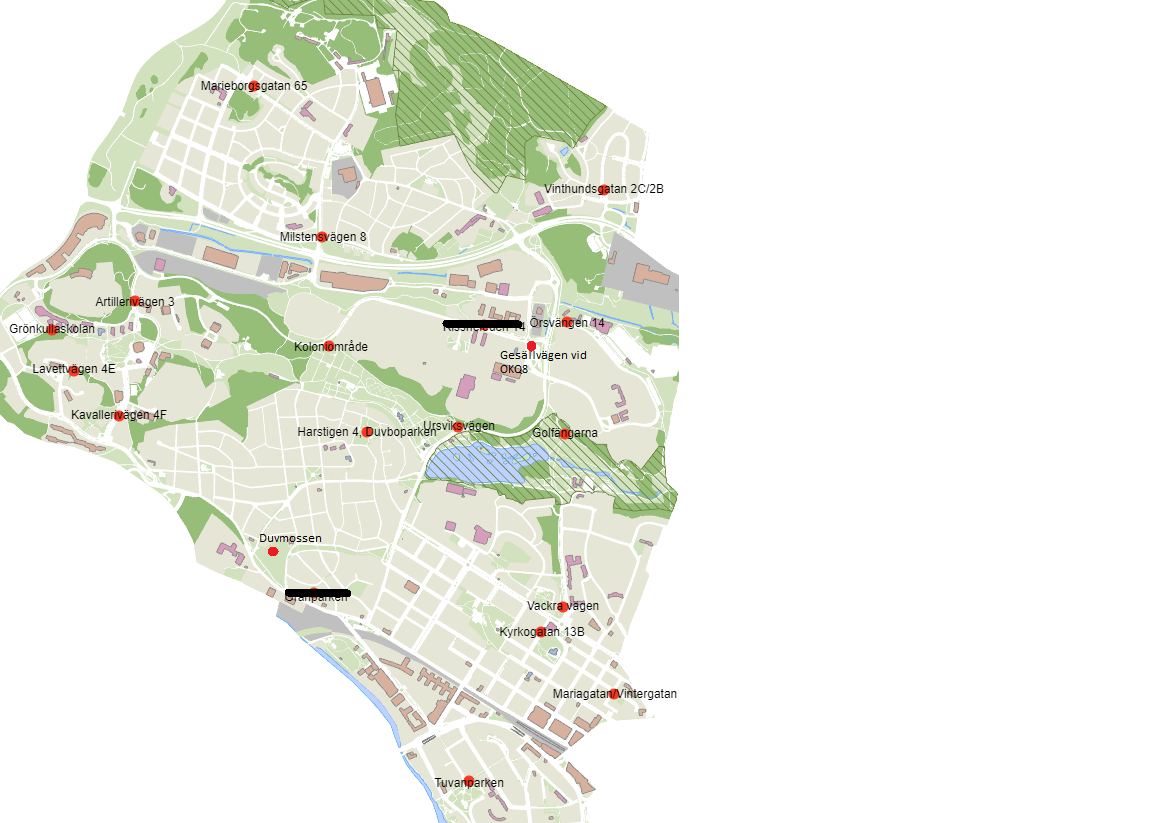 